BALOCHISTAN PUBLIC SERVICE COMMISSION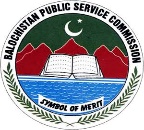            Samungli Road, Quetta Cantt.Syllabus for the Post of Agriculture Officer (B-17) (Extension Wing) in the Agriculture & Cooperative DepartmentAdvt. No. : 		10/2022Qualification: 	Master Degree OR Bachelors (Honors) Degree in Agriculture from a recognized University.MCQs test in the following Subjects:AGRICULTURAL ECONOMICSAGRICULTURE EXTENSIONAGRONOMYENTOMOLOGYFOOD TECHNOLOGYHORTICULTUREPLANT BREEDING AND GENETICSPLANT PATHOLOGYSOIL SCIENCEBooks Recommended:Penson, J. B., Capps, O. Rossen C. P. & Woodward, R. 2009. Introduction to Agricultural Economics. Fifth Edition. Prentice Hall, New Jersey.Mankiw, N. Gregory. 2003. Principles of Economics (Third Edition). South-Western College Publisher.Bashir, E. (Ed.). 1997. Extension Methods (2nd Edition). Nat Book Foundation, Islamabad.Abbas, M. A. 2006. General Agriculture. Emporium Urdu Bazar, LahoreBalasubramaniyan. 2004. Principles and Practices of Agronomy. Agrobios, Jodhpur, India. Ahmad, I. 2010. Hashriat ―Insects‖. National Book Foundation, LahoreAwastheir, V.B.  2009.  Introduction to General and Applied Entomology. Scientific Publisher, Jodhpur, India.Awan, J.A. 2005. Food science and technology. Unitech Communications, Faisalabad- Pakistan.Brown, L.V. 1996. Applied Principles of Horticultural Science. Butterworth – Heinemann, Oxford, U.KKlug, W. S. and M. R. Cummings. 2003. Concepts of Genetics. (7ed.), Pearson Education, Singapore.Agrios, G.N. 2005. Plant Pathology, 5th edition. Academic Press, New York, USA.Bashir, E. and R. Bantel. 2001. Soil Science. National Book Foundation, Islamabad.Brady, N.C.  And R.R.  Weil.  2007.  The Nature and Properties of Soils.14th Ed.Pearson Education, Upper Saddle River, NJ, USA.